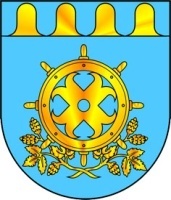 Сессия № 42                       Решение № 404             15 февраля 2023 годаО внесении изменений в решение Собрания депутатов Звениговского муниципального района от 4 октября . № 12 «О «Порядке проведения конкурса на замещение должности главы администрации Звениговского муниципального района и проекте контракта с главой администрации Звениговского муниципального района»В соответствии с Федеральным законом от 05 декабря 2022 г. 
№ 498-ФЗ «О внесении изменений в отдельные  законодательные акты Российской Федерации», Уставом Звениговского муниципального района Республики Марий Эл, Собрание депутатов Звениговского муниципального районаРЕШИЛО:1. Внести в Порядок проведения конкурса на замещение должности главы администрации Звениговского муниципального района, являющее приложением № 1 к решению Собрания депутатов Звениговского муниципального района Республики Марий Эл 
от 04 октября 2019 года № 12 (в ред. решения Собрания депутатов Звениговского муниципального района № 284 от 26.01.2022 года), следующее изменение:в пункте 2.9: а) подпункт 2.9.3 слова «если исполнение должностных обязанностей связано с использованием таких сведений» заменить словами «, если исполнение должностных обязанностей по должности муниципальной службы, на замещение которой претендует гражданин, или по замещаемой муниципальным служащим должности муниципальной службы связано с использованием таких сведений;»;б) подпункт 2.9.8 после слов «ложных сведений» дополнить словами «при поступлении на муниципальную службу»;в) дополнить пунктом 2.9.12  следующего содержания: «2.9.12. приобретения им статуса иностранного агента.».1.2. Пункт 3.4.  проекта контракта с лицом, назначаемым на должность главы администрации Звениговского муниципального района, являющееся приложением 2 к порядку проведения конкурса на замещение должности главы администрации Звениговского муниципального района дополнить подпунктом 3.4.14. следующего содержания:«3.4.14. приобретения статуса иностранного агента.».2. Настоящее решение вступает в силу после официального опубликования в газете «Звениговская неделя» и подлежит размещению на сайте Звениговского муниципального района в информационно-телекоммуникационной сети «Интернет».3. Контроль за исполнением настоящего решения оставляю 
за собой.Глава Звениговского муниципального района,Председатель Собрания депутатов      ЗвениговскогоМуниципального района                                                              Н.В. ЛабутинаЗВЕНИГОВО МУНИЦИПАЛ РАЙОНЫН ДЕПУТАТ –ВЛАКЫН ПОГЫНЫН ШЫМШЕ СОЗЫВШЕСОБРАНИЕ ДЕПУТАТОВ ЗВЕНИГОВСКОГО МУНИЦИПАЛЬНОГО РАЙОНАСЕДЬМОГО СОЗЫВА